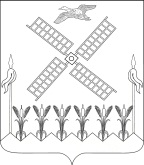 АДМИНИСТРАЦИЯ КОПАНСКОГО СЕЛЬСКОГО ПОСЕЛЕНИЯ  ЕЙСКОГО РАЙОНАП О С Т А Н О В Л Е Н И Е       от  12.09.2016                                                                                          №  167 			  ст.КопанскаяО внесении изменений в постановление администрации Копанского сельского поселения Ейского района от  20 октября 2015 года№ 125  «Об утверждении административного регламента предоставления администрацией Копанского сельского поселения Ейского района муниципальной услуги «Постановка граждан, имеющих трех и более детей, на учет в качестве лиц, имеющих право на предоставление им земельных участков, находящихся в государственной или муниципальной собственности, в аренду»В соответствии с требованиями Закон Краснодарского края от 26 декабря 2014 г. N 3085-КЗ "О предоставлении гражданам, имеющим трех и более детей, в собственность бесплатно земельных участков, находящихся в государственной или муниципальной собственности»,  п о с т а н о в л я ю :Внести изменения   в постановление администрации Копанскогосельского поселения Ейского района от 20 октября 2015 года № 125  «Об утверждении административного регламента предоставления администрацией Копанского сельского поселения Ейского района муниципальной услуги «Постановка граждан, имеющих трех и более детей,  на учет в качестве лиц, имеющих право на предоставление им земельных участков, находящихся в государственной или муниципальной собственности,  в аренду»,  изложив пункт 13 раздела 2  административного регламента  предоставления администрацией Копанского сельского поселения Ейского района муниципальной услуги «Постановка граждан, имеющих трех и более детей, на учет в качестве лиц, имеющих право на  предоставление им земельных участков, находящихся в государственной или муниципальной собственности,  в аренду»,   в следующей редакции:« 13. Исчерпывающий перечень документов, необходимых в соответствии с нормативными правовыми актами для предоставления муниципальной услуги:1) копия паспорт заявителя;2) копия судебного решения о месте жительства в случае отсутствия сведений о регистрации заявителя на территории муниципального образования, в границах которого испрашивается земельный участок, или в случае наличия спора о месте регистрации;3) копия документов, подтверждающих наличие у заявителя трех и более детей на момент подачи заявления;4) копия свидетельства о браке в случае несовпадения фамилии заявителя и ребенка (детей);5) справки с места прохождения военной службы по призыву в Вооруженных Силах Российской Федерации (в случае прохождения детьми военной службы по призыву в Вооруженных Силах Российской Федерации);6) справки с места обучения (в случае обучения детей в общеобразовательных организациях и государственных образовательных организациях по очной форме обучения);7)  копия уведомлений согласно запрашиваемым сведениям из Единого государственного реестра прав на недвижимое имущество и сделок с ним, из Государственного кадастра недвижимости, из похозяйственных книг и иных правоустанавливающих документов об отсутствии у другого (других) родителя зарегистрированных прав на земельные участки, предоставленные в собственность, постоянное (бессрочное) пользование, пожизненное наследуемое владение, предназначенные для индивидуального жилищного строительства и ведения личного подсобного хозяйства».2. Общему отделу администрации Копанского сельского поселения Ейского района (Скляренко) обнародовать настоящее постановление в установленном порядке, разместить на официальном сайте администрации Копанского сельского поселения Ейского района.3. Постановление вступает в силу со дня его официального обнародования.Глава Копанского сельского поселенияЕйского района                                                                                   И.Н. Диденко